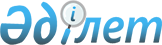 "Панфилов ауданының жұмыспен қамту және әлеуметтік бағдарламалар бөлімі" мемлекеттік мекемесінің Ережесін бекіту туралы
					
			Күшін жойған
			
			
		
					Алматы облысы Панфилов ауданы әкімдігінің 2015 жылғы 29 маусымдағы № 634 қаулысы. Алматы облысы Әділет департаментінде 2015 жылы 22 шілдеде № 3300 болып тіркелді. Күші жойылды - Алматы облысы Панфилов ауданы әкімдігінің 2016 жылғы 09 қыркүйектегі № 460 қаулысымен      Ескерту. Күші жойылды - Алматы облысы Панфилов ауданы әкімдігінің 09.09.2016 № 460 қаулысымен.

      "Мемлекеттік мүлік туралы" 2011 жылғы 1 наурыздағы Қазақстан Республикасы Заңының 18-бабының 8) тармақшасына және "Қазақстан Республикасы мемлекеттік органының үлгі ережесін бекіту туралы" 2012 жылғы 29 қазандағы № 410 Қазақстан Республикасы Президентінің Жарлығына сәйкес, Панфилов ауданының әкімдігі ҚАУЛЫ ЕТЕДІ:

      1. "Панфилов ауданының жұмыспен қамту және әлеуметтік бағдарламалар бөлімі" мемлекеттік мекемесінің Ережесі осы қаулының қосымшасына сәйкес бекітілсін.

      2. "Панфилов ауданының жұмыспен қамту және әлеуметтік бағдарламалар бөлімі" мемлекеттік мекемесінің басшысы Жақыбай Азат Жапарұлына осы қаулыны әділет органдарында мемлекеттік тіркелгеннен кейін ресми және мерзімді баспа басылымдарында, сондай-ақ Қазақстан Республикасының Үкіметі айқындаған интернет-ресурста және аудан әкімдігінің интернет-ресурсында жариялау жүктелсін. 

      3. Осы қаулының орындалуын бақылау аудан әкімі аппаратының басшысы Садыков Аскар Джумахановичке жүктелсін.

      4. Осы қаулы әділет органдарында мемлекеттік тіркелген күннен бастап күшіне енеді және алғашқы ресми жарияланған күнінен кейін күнтізбелік он күн өткен соң қолданысқа енгізіледі.

 "Панфилов ауданының жұмыспен қамту және әлеуметтік бағдарламалар бөлімі" мемлекеттік мекемесінің Ережесі 1. Жалпы ережелер      1. "Панфилов ауданының жұмыспен қамту және әлеуметтік бағдарламалар бөлімі" мемлекеттік мекемесі халықты әлеуметтік қорғау және жұмыспен қамту саласында басшылықты жүзеге асыратын Қазақстан Республикасының мемлекеттік органы болып табылады.

      2. "Панфилов ауданының жұмыспен қамту және әлеуметтік бағдарламалар бөлімі" мемлекеттік мекемесінің ведомстволары жоқ.

      3. "Панфилов ауданының жұмыспен қамту және әлеуметтік бағдарламалар бөлімі" мемлекеттік мекемесі өз қызметін Қазақстан Республикасының Конституциясына және заңдарына, Қазақстан Республикасының Президенті мен Үкіметінің актілеріне, өзге де нормативтік құқықтық актілерге, сондай-ақ осы Ережеге сәйкес жүзеге асырады.

      4. "Панфилов ауданының жұмыспен қамту және әлеуметтік бағдарламалар бөлімі" мемлекеттік мекеме ұйымдық – құқықтық нысанындағы заңды тұлға болып табылады, мемлекеттік тілде өз атауы бар мөрі мен мөртаңбалары, белгіленген үлгідегі бланкілері, сондай-ақ Қазақстан Республикасының заңнамасына сәйкес, қазынашылық органдарында шоттары болады.

      5. "Панфилов ауданының жұмыспен қамту және әлеуметтік бағдарламалар бөлімі" мемлекеттік мекемесі азаматтық-құқықтық қатынастарға өз атынан түседі.

      6. "Панфилов ауданының жұмыспен қамту және әлеуметтік бағдарламалар бөлімі" мемлекеттік мекемесіне егер заңнамаға сәйкес осыған уәкілеттік берілген болса, мемлекеттің атынан азаматтық-құқықтық қатынастардың тарапы болуға құқығы бар.

      7. "Панфилов ауданының жұмыспен қамту және әлеуметтік бағдарламалар бөлімі" мемлекеттік мекемесі өз құзыретінің мәселелері бойынша заңнамада белгіленген тәртіппен "Панфилов ауданының жұмыспен қамту және әлеуметтік бағдарламалар бөлімі" мемлекеттік мекемесі басшысының бұйрықтарымен және Қазақстан Республикасының заңнамасында көзделген басқа да актілер мен ресімделетін шешімдер қабылдайды.

      8. "Панфилов ауданының жұмыспен қамту және әлеуметтік бағдарламалар бөлімі" мемлекеттік мекемесінің құрылымы мен штат санының лимиті қолданыстағы заңнамаға сәйкес бекітіледі.

      9. Заңды тұлғаның орналасқан жері: индекс 040300, Қазақстан Республикасы, Алматы облысы, Панфилов ауданы, Жаркент қаласы, Масаншы көшесі, № 23.

      10. Мемлекеттік органның толық атауы – "Панфилов ауданының жұмыспен қамту және әлеуметтік бағдарламалар бөлімі" мемлекеттік мекемесі.

      11. Осы Ереже "Панфилов ауданының жұмыспен қамту және әлеуметтік бағдарламалар бөлімі" мемлекеттік мекемесінің құрылтай құжаты болып табылады.

      12. "Панфилов ауданының жұмыспен қамту және әлеуметтік бағдарламалар бөлімі" мемлекеттік мекемесінің қызметін қаржыландыру республикалық және жергілікті бюджеттерінен жүзеге асырылады.

      13. "Панфилов ауданының жұмыспен қамту және әлеуметтік бағдарламалар бөлімі" мемлекеттік мекемесі кәсіпкерлік субъектілерімен "Панфилов ауданының жұмыспен қамту және әлеуметтік бағдарламалар бөлімі" мемлекеттік мекемесінің функциялары болып табылатын міндеттерді орындау тұрғысында шарттық қатынастарға түсуге тыйым салынады.

      Егер "Панфилов ауданының жұмыспен қамту және әлеуметтік бағдарламалар бөлімі" мемлекеттік мекемесіне заңнамалық актілермен кірістер әкелетін қызметті жүзеге асыру құқығы берілсе, онда осындай қызметтен алынған кірістер мемлекеттік бюджеттің кірісіне жіберіледі. 

 2. Мемлекеттік органның миссиясы, негізгі міндеттері, функциялары, құқықтары мен міндеттері.      14. "Панфилов ауданының жұмыспен қамту және әлеуметтік бағдарламалар бөлімі" мемлекеттік мекемесінің миссиясы: 

      халықтың өмір сүру деңгейі мен сапасын арттыру мақсатында халықты әлеуметтік қорғау саласын дамыту және жетілдіру мемлекеттік саясатын іске асыру бойынша жәрдемдесуде жергілікті мемлекеттік басқару функцияларын жүзеге асыру.

      15. Міндеттері:

      1) халықты әлеуметтік қорғау саласындағы мемлекеттік саясатын іске асыру;

      2) Қазақстан Республикасының қолданыстағы заңнамасына сәйкес азаматтардың жекелеген санаттарына әлеуметтік қызметтер мен әлеуметтік көмек көрсетуді ұйымдастыру және үйлестіру;

      3) қолданыстағы заңнамаға сәйкес халықтың әлеуметтік осал топтарының құқықтары мен әлеуметтік кепілдіктерін қамтамасыз ету;

      4) Қазақстан Республикасының заңнамасында көзделген өзге де міндеттер.

      16. Функциялары:

      1) нормативтік құқықтық актілерді, халықтың өмір деңгейін көтеру және тұрақтандыруға бағытталған аумақтық бағдарламаларды дайындауға қатысу, олардың орындалуын талдау;

      2) қолданыстағы заңнамаға сәйкес бюджет қаражаты қажеттілігін болжау және әлеуметтік бағдарламаларды іске асыру;

      3) қолданыстағы заңнамаға сәйкес мемлекеттік қызметтерді көрсету;

      4) Қазақстан Республикасының заңнамасында көзделген әлеуметтік жәрдемақыларды тағайындау және төлеу, жергілікті бюджет қаражаты есебінен басқа да әлеуметтік көмек түрлерін көрсету;

      5) жеке тұлғалар мен заңды тұлғалардың өкілдерін өтініштерін қарау, қабылдау және кеңес беру; 

      6) еңбек рыногын талдау және болжау, еңбек рыногының жай-күйі туралы халыққа және жергілікті атқарушы органдарға хабарлау;

      7) еңбек рыногы бойынша деректер банкін түзу;

      8) қолданыстағы заңнамаға сәйкес жұмыссыздарға арналған қоғамдық жұмыстарды ұйымдастыру;

      9) қолданыстағы заңнамаға сәйкес халықтың нысаналы топтарына арналған әлеуметтік жұмыс орындарын ұйымдастыру;

      10) қолданыстағы заңнамаға, еңбек рыногының қажеттілігіне сәйкес жұмыссыздар мен азаматтарды кәсіптік даярлау, қайта даярлау және біліктілігін арттыруды ұйымдастыру;

      11) жиырма тоғыз жастан аспайтын, техникалық және кәсіптік, орта білімнен кейінгі, жоғары білім берудің кәсіптік білім беру бағдарламаларын іске асыратын білім беру ұйымдары түлектерінің қатарынан тіркелген жұмыссыздарға арналған жастар практикасын ұйымдастыру;

      12) мүгедектерді оңалтудың жеке бағдарламаларының әлеуметтік бөлігін орындау;

      13) жергілікті мемлекеттік басқару мүдделерінде Қазақстан Республикасының заңнамасымен жергілікті атқарушы органдарға жүктелетін өзге де өкілеттіктерді жүзеге асыру.

      17. Құқықтары мен мiндеттерi:

      1) мемлекеттік органдардан және өзге де ұйымдардан өз қызметіне қажетті ақпаратты заңнамада белгіленген тәртіппен сұрату және алу;

      2) оперативті басқару құқығымен қарасты мүліктерді пайдалануды жүзеге асыру;

      3) Қазақстан Республикасының заңнамасына сәйкес өз құзыреті шегінде өзге де құқықтармен міндеттерді жүзеге асыру. 

 3. Мемлекеттік органның қызметін ұйымдастыру      18. "Панфилов ауданының жұмыспен қамту және әлеуметтік бағдарламалар бөлімі" мемлекеттiк мекемесіне басшылықты "Панфилов ауданының жұмыспен қамту және әлеуметтік бағдарламалар бөлімі" мемлекеттiк мекемесіне жүктелген мiндеттердiң орындалуына және оның функцияларын жүзеге асыруға дербес жауапты болатын бірінші басшы жүзеге асырады.

      19. "Панфилов ауданының жұмыспен қамту және әлеуметтік бағдарламалар бөлімі" мемлекеттiк мекемесінiң бірінші басшысын аудан әкімі қызметке тағайындайды және қызметтен босатады.

      20. "Панфилов ауданының жұмыспен қамту және әлеуметтік бағдарламалар бөлімі" мемлекеттік мекемесі бірінші басшысының Қазақстан Республикасының заңнамасына сәйкес қызметке тағайындалатын және қызметтен босатылатын орынбасары болады.

      21. "Панфилов ауданының жұмыспен қамту және әлеуметтік бағдарламалар бөлімі"мемлекеттiк мекемесінің бірінші басшысының өкiлеттiгi:

      1) "Панфилов ауданының жұмыспен қамту және әлеуметтік бағдарламалар бөлімі" мемлекеттік мекемесінің қызметкерлерінің міндеттері мен өкілеттіліктерін өз құзыреті шегінде айқындайды;

      2) "Панфилов ауданының жұмыспен қамту және әлеуметтік бағдарламалар бөлімі" мемлекеттік мекемесінің қызметкерлерін қолданыстағы заңнамаға сәйкес қызметке тағайындайды және босатады;

      3) "Панфилов ауданының жұмыспен қамту және әлеуметтік бағдарламалар бөлімі" мемлекеттік мекемесінің қызметкерлерін заңнамада белгіленген тәртіппен ынталандырады және тәртіптік жазалар қолданады;

      4) өз құзыреті шегінде бұйрықтар шығарады;

      5) мемлекеттік органдар мен басқа да ұйымдарда өз құзыреті шегінде "Панфилов ауданының жұмыспен қамту және әлеуметтік бағдарламалар бөлімі" мемлекеттік мекемесінің мүддесін білдіреді;

      6) "Панфилов ауданының жұмыспен қамту және әлеуметтік бағдарламалар бөлімі" мемлекеттік мекемесінде сыбайлас жемқорлыққа қарсы әрекет етеді, сол үшін жеке жауапкершілік алуды белгілейді;

      7) Қазақстан Республикасының заңнамасына сәйкес басқа да өкілеттіктерді жүзеге асырады.

      "Панфилов ауданының жұмыспен қамту және әлеуметтік бағдарламалар бөлімі" мемлекеттiк мекемесінің бірінші басшысы болмаған кезеңде оның өкілеттіктерін қолданыстағы заңнамаға сәйкес оны алмастыратын тұлға орындайды.

      22. Бірінші басшы өз орынбасарының өкілеттіктерін қолданыстағы заңнамаға сәйкес белгілейді.

 4. Мемлекеттік органның мүлкі      23. "Панфилов ауданының жұмыспен қамту және әлеуметтік бағдарламалар бөлімі" мемлекеттік мекемесінде заңнамада көзделген жағдайларда жедел басқару құқығында оқшауланған мүлкі болу мүмкін.

      "Панфилов ауданының жұмыспен қамту және әлеуметтік бағдарламалар бөлімі" мемлекеттік мекемесінің мүлкі оған меншік иесі берген мүлік, сондай-ақ өз қызметі нәтижесінде сатып алынған мүлік (ақшалай кірістерді қоса алғанда) және Қазақстан Республикасының заңнамасында тыйым салынбаған өзге де көздер есебінен қалыптастырылады. 

      24. "Панфилов ауданының жұмыспен қамту және әлеуметтік бағдарламалар бөлімі" мемлекеттік мекемесіне бекітілген мүлік коммуналдық меншікке жатады.

      25. Егер заңнамада өзгеше көзделмесе, "Панфилов ауданының жұмыспен қамту және әлеуметтік бағдарламалар бөлімі" мемлекеттік мекемесі, өзіне бекітілген мүлікті және қаржыландыру жоспары бойынша өзіне бөлінген қаражат есебінен сатып алынған мүлікті өз бетімен иеліктен шығаруға немесе оған өзгедей тәсілмен билік етуге құқығы жоқ. 

 5. Мемлекеттік органды қайта ұйымдастыру және тарату      26. "Панфилов ауданының жұмыспен қамту және әлеуметтік бағдарламалар бөлімі" мемлекеттік мекемесін қайта ұйымдастыру және тарату Қазақстан Республикасының заңнамасына сәйкес жүзеге асырылады.


					© 2012. Қазақстан Республикасы Әділет министрлігінің «Қазақстан Республикасының Заңнама және құқықтық ақпарат институты» ШЖҚ РМК
				
      Аудан әкімі

Б. Абдулдаев
Панфилов ауданы әкімдігінің 2015 жылғы "29" маусымдағы № 634 қаулысымен бекітілген қосымша